Exclusion DictionaryYour Exclusion Dictionary allows you to type in words that you want flagged as misspelled, even if they may not be wrong according to a traditional dictionary. For instance, many people type manger instead of manager; you can put manger in your exclusion dictionary, and it will be flagged as misspelled during spell check. Before you get started…you’ll need to know your username on your computer. To modify the exclusion dictionary for a language, perform the following steps:Open your Windows browser or File Manager.Copy this address (with your username as indicated): C:\Users\username\AppData\Roaming\Microsoft\UProof.Paste in your Windows browser or File Manager: 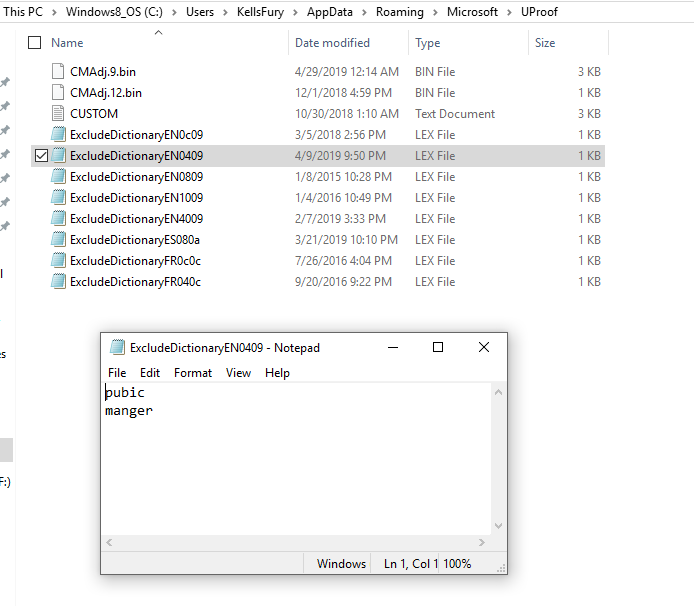 Locate the exclusion dictionary for US English: ExcludeDictionaryEN0409.lex.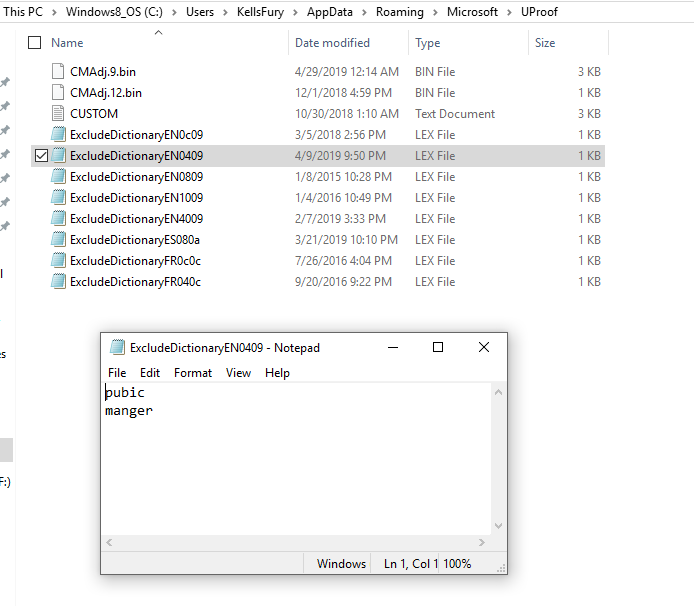 Right-click the LEX file, click Open with, and then select a text editor such as NotePad.Add each word that you want the dictionary to flag.When you are finished, click Save on the File menu, then click Exit.Note: The exclusion dictionary applies to all of your Office products; so even though you may add it to help you in Word, it will also flag words in Excel and PowerPoint. 